                        Obecný úrad Tuchyňa 205, 018 55  Tuchyňa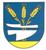 ______________________________________________________________                                   PREVÁDZKOVÝ PORIADOK                                    ZBERNÝ DVOR  T u c h y ň aPrevádzkovateľ zariadeniaObec Tuchyňa, obecný úradSídlo : 018 55  Tuchyňa č. 205IČO : 00317837Sídlo zariadenia na zber odpadov : 018 55  Tuchyňa č. 205 – dvor obecného úraduOtváracia doba            Pondelok   7,30 – 16,00            Utorok       7,30 – 14,00            Streda        7,30 – 17,00            Štvrtok       7,30 – 15,30            Piatok        7,30  - 12,00           Ostatné dni je zberný dvor zatvorený.           Zberný dvor           Zberný dvor je určený výlučne pre fyzické osoby, ktoré majú trvalý pobyt na území obce  Tuchyňa, ktorý je zároveň zapojený do systému zberu komunálneho odpadu a má  uhradený poplatok za odvoz a likvidáciu komunálneho odpadu. Zberný dvor nie je určený  na preberanie odpadu z podnikateľskej činnosti. Osoba, ktorá dováža odpad je povinná   preukázať sa dokladom totožnosti.          Vymedzenie základných pojmov          Objemný odpad – je komunálny odpad, ktorý svojim rozmerom a hmotnosťou odpadu nezodpovedá zberným nádobám, alebo jeho množstvo presahuje objem, ktorý je možné štandardný nádobami vyviezť v rámci stanoveného pravidelného harmonogramu vývozu. Patria sem napríklad : nábytky, dvere, skrine, postele a podobné. Na zberný dvor je možné prijať výlučne rozobratý objemný odpad, ktorý je zbavený kovových, sklenených, textilných, molitanových častí a pod.          Drobný stavebný odpad – je odpad z bežných udržiavacích prác vykonávaných fyzickou osobou – nepodnikateľom, alebo odpad, na ktorý sa pre fyzickú osobu nevyžaduje stavebné povolenie ani ohlasovacia povinnosť. Patrí sem najmä : dlažba, omietka, kúsky muriva, betónu, malty, lepidla, škridly, tehla a pod., pričom jednotlivé kusy nesmú presiahnuť 15 kg. Betónová suť nesmie obsahovať ohrievacie železo a nesmie obsahovať nebezpečný odpad zo stavieb ako azbestová krytina, azbestové rúry a pod.         Papier – do tejto kategórie patrí každý druh papiera zbavený kovových a iných s papierom nesúvisiacich častí. Taktiež je potrebné z kníh odstrániť tvrdú časť. Nie je možné odovzdať papier znečistený ropnými látkami, farbami a pod.        Sklo – Do tejto kategórie zaraďujeme biele a farebné sklo, Odpad je tvorený zo sklených fliaš, pohárov, skleného obalového materiálu, tabuľového skla a pod. Sklo nesmie byť znečistené ropnými látkami, rozpúšťadlami a farbami.Tento druh odpadu sa odovzdáva aj do kontajnerov rozmiestnených v jednotlivých častiach obce.            Viacvrstvové kombinované materiály na báze lepenky – sú napríklad obaly od mlieka, smotany a iných mliečnych výrobkov, ovocných štiav, džúsov, vína a pod. Všetky tieto materiály je potrebné vypláchnuť, v nich nezostali zvyšky potravín a stlačiť. Tento materiál sa ukladá do veľkých BIG BAG obalov.        Šatstvo, textílie – do tejto kategórie patria všetky textílie a šatstvo, ktoré je možné ešte využiť na ďalšie použitie. Šatstvo a textílie nesmie byť znečistené, topánky iba v pároch .        Plasty – sú odpady rôzneho druhu PET, PE, PP, PVC. Do tohto druhu patria plastové obaly, fólie, drobné plastové výrobky, prepravky atď. Plasty nesmú obsahovať kovy, drevo a iných druh materiálu. PET fľaše musia  byť stlačené a uložené v plastovom vreci. Zber tohto odpadu je zabezpečený formou vývozu z domácností vrecových zberom.         Elektrické a elektronické zariadenia – elektroodpad z domácnosti je odpad, ktorý pochádza z domácnosti fyzických osôb. Patria sem chladničky, práčky, televízne prijímače, mikrovlnné rúry, sporáky, PC monitory a pod. Odpad musí byť nerozobratý.         Jedlé tuky a oleje – na tento odpad je určená zberná nádoba. Občania odovzdávajú oleje a tuky v plastových fľašiach s funkčným uzáverom. Tieto fľaše sa vhodia do špeciálneho kontajnera, ktorý je určený na tento druh odpadu.        Biologicky rozložiteľný odpad – patrí sem odpad zo školskej jedálne. Zberá sa do kovových alebo plastových nádob, odoberá sa priamo zo školskej jedálne.        Tonery, batérie – sem patria tonery z tlačiarní, batérie z rôznych  hodín, hračiek, kalkulačiek a iných výrobkov. Tento odpad sa zbiera do plastových kontajnerov na to určených.        Nebezpečný odpad – sem patria zvyšky farieb, rôznych olejov, žiarivky, vyradené elektrické a elektronické zariadenia obsahujúce nebezpečné časti a iné.Odpad je uložený v kovových  alebo plastových nádobách.     V prípade potreby : telefónne číslo obecného úradu  : 042  4492563                                     mobilné telefónne číslo-starosta : 0915 393 459Zoznam druhov odpadov, s ktorými sa bude v zbernom mieste nakladať:katalógové číslo :                   názov a druh odpadu :              kategória odpadu :Evidencia odoberaného odpadu :Ak občan odovzdá vyššie uvedený odpad, hociktorí pracovník obecného úradu poskytne občanovi „Formulár návštevníka zberného dvora“, kde sa zapisuje na základe preukázania sa občianskym preukazom meno a priezvisko, adresa, dátum,  aký odpad, príp. množstvo, občan priviezol. Po zapísaní údajov občan formulár osobne podpíše. UPOZORNENIE:V celom areáli zberného miesta je prísny zákaz fajčiť a manipulovať s otvoreným ohňom !Odpad musí byť dovážaný výhradne v prevádzkovej dobe. Zberné miesto je monitorované kamerovým systémom.Záverečné ustanoveniaTento prevádzkový poriadok Zberného dvora obce Tuchyňa schválilo obecné zastupiteľstvoUznesením obecného zastupiteľstva č.33/2020 dňa 09.12.2020.Prílohy :Formulár návštevníka zberného dvoraOpatrenia v prípade havárieOrganizačné zabezpečenie prevádzkyBezpečnosť a ochrana pri práci                                                                                  Ing. Rastislav  K r a j č í k                                                                                           starosta obce                                  FORMULÁR NÁVŠTEVNÍKA ZBERNÉHO DVORA                  Prevádzka : Zberný dvor Obecný úrad Tuchyňa, 018 55  Tuchyňa č. 205Meno a priezvisko :Adresa trvalého pobytu :Dátum :DRUH A MNOŽSTVO ODPADUKatal. číslo : názov a druh odpadu :                                                                          množstvo                hmotnosť     Návštevník prehlasuje, že sa dostatočne oboznámil so znením prevádzkového poriadku a predpismi zberného miesta, porozumel im a súhlasí s podmienkami, ktoré prevádzkový predpis stanovuje.V súlade s ust. § 19 ods.1 a 2 zákona č. 18/2018 Z.z. o ochrane osobných údajov, návštevník Zberného miesta dáva Obci Tuchyňa súhlas so spracovaním osobných údajov uvedených v tomto formulári. ................................                                                        .........................................Podpis návštevníka                                                         Podpis preberajúcej osobyOboznámenie a informovanie osôb – návštevníkov zberného miesta o bezpečnosti a ochrane zdravia pri práce a ochrane pred požiarmiVážený návštevník zberného miesta, v zmysle § 6 ods. 7 zákona č. 124/2006 Z.z. o BOZP v znení neskorších predpisov, stanovuje povinnosť právnickým osobám „Zamestnávateľ je povinný starať sa o bezpečnosť a ochranu zdravia všetkých osôb, ktoré sa nachádzajú s jeho vedomím na jeho pracoviskách alebo v jeho priestoroch.“Súčasne § 4 písm. e/ zákona č. 314/2001 Z.z. o ochrane pred požiarmi, v znení neskorších predpisov, stanovuje : „Zabezpečovať školenie a overovanie vedomostí o ochrane pred požiarmi zamestnancov a osôb, ktoré sa s vedomím právnickej osoby alebo fyzickej osoby zdržuje v jej objektoch a priestoroch.“Žiadame Vás v záujme vlastnej bezpečnosti dodržiavať nasledovné pokyny a svojim podpisom potvrdiť, že ste boli oboznámení s nasledovným :Svoj úmysel vstúpiť do priestorov zberného dvora je potrebné ohlásiť ktorémukoľvek zamestnancovi obecného úradu, kde sa zároveň oboznámite s týmto dokumentomHlavne v zimnom období zvýšte pri chôdzi opatrnosť, pretože aj napriek údržbe nie je možné 100%-ne zabezpečiť povrch proti pokĺznutiuObjemný odpad je potrebné priviezť už rozobratý mimo areál zberného miestaPri zdvíhaní bremien je potrebné dbať na správny postupOdpad je potrebné ukladať výhradne na miesta na to určenéV priestoroch zberného dvora je zakázané pohybovať sa okrem času potrebného na odovzdanie odpaduV celom areáli zberného dvora je prísny zákaz fajčiť a manipulovať s otvoreným ohňomZabezpečenie odbornej technickej kontroly prevádzky zariadeniaOdbornú technickú kontrolu  zberného miesta zabezpečuje starosta a zamestnanci obce.Uvedené osoby sú povinné :Poučiť návštevníka zberného dvora o povinnostiachposkytnúť formulár návštevníkovi zberného dvoraDbať na správne uloženie odpadu s dôrazom na minimalizáciu odpaduDbať na bezpečnosť pri ukladaní odpaduOrganizačné zabezpečenie prevádzky zberného dvora :Zber a zhromažďovanie odpadov slúži výhradne len pre občanov obce TuchyňaNa zbernom dvore môže byť odovzdaný iba odpad uvedený v prevádzkovom poriadkuVstup do priestorov zberného dvora je povolený len počas prevádzkového času zberného dvoraV zbernom dvore je zakázané používať alkoholické nápoje, omamné a utlmujúce prostriedkyNávštevníkom zberného dvora sa prísne zakazuje rozoberať a vynášať akékoľvek odpady alebo iné predmety uložené na zbernom dvoreZberný dvor je vybavený kamerovým systémomTechnologické zabezpečenie prevádzky zberného dvora :Separované zložky komunálneho odpadu  - kategória O – ostatné - budú zhromažďované  v kovových kontajneroch uložených v areáli zberného dvora na spevnenej plocheSeparované zložky komunálneho odpadu  - kategória N – nebezpečný odpad – budú skladované v súlade s požiadavkami na skladovanie nebezpečných odpadov a to nasledovne :Na spevnenej ploche pod prístreškom zberného dvoraOddelenie podľa jednotlivých druhov odpadov tak, aby nedochádzalo k ich zmiešaniuV sudoch, nádobách a iných obaloch odolných voči mechanickému poškodeniu a chemickému vplyvuChránené pred takými vonkajšími vplyvmi, ktoré by mohli spôsobiť vznik nežiadúcich reakcií napr. požiar, výbuchSkladové nádoby sú položené na záchytnej vaničke pre prípad úniku nebezpečnej látky v prípade ich poškodeniaOpatrenia pre prípad havárie pre nakladanie so zbieraným nebezpečným odpadomAko havarijný stav možno kvalifikovať :Požiar v priestoroch zberného miestaÚnik nebezpečnej látky v zariadení zberného miestaOpatreniaV prípade výskytu havárie a iných mimoriadnych udalostí v priestoroch zberného dvora je potrebné podľa ich charakteru okamžite kontaktovať:Integrovaný záchranný systém : číslo telefónu 112Lekárska pohotovostná služba : číslo telefónu 155Hasičský a záchranný zbor : číslo telefónu 150Polícia : číslo telefónu 158Obec Tuchyňa, obecný úrad : číslo telefónu 0424492563 alebo 0915 393 459Okresný úrad Ilava, odbor starostlivosti o životné prostredie : číslo telefónu 042/44 42 094 alebo 0910 999 254                                                          ZBERNÝ DVOR  T u c h y ň aPrevádzkovateľ zariadeniaObec Tuchyňa, obecný úradSídlo : 018 55  Tuchyňa č. 205IČO : 00317837Sídlo zariadenia na zber odpadov : 018 55  Tuchyňa č. 205 – dvor obecného úraduOtváracia doba            Pondelok   7,30 – 16,00            Utorok       7,30 – 14,00            Streda        7,30 – 17,00            Štvrtok       7,30 – 15,30            Piatok        7,30  - 12,00Zoznam druhov odpadov, s ktorými sa bude v zbernom mieste nakladať:katalógové číslo :                   názov a druh odpadu :              kategória odpadu :Súhlas orgánu štátnej správy : Okresný úrad životného prostredia, Mierové námestie 81/18, 019 01  IlavaTelefónne číslo : 042/4492563, 0915 393 459Zodpovedná osoba : p. Ing. Rastislav KrajčíkBezpečnosť a ochrana zdravia pri práciPrevádzkovateľ zberného dvora je povinný v záujme zaistenia bezpečnosti a ochrany zdrvia pri práci dodržiavať povinnosti ustanovené v zákona NR SR č. 124/2006 Z.z. o bezpečnosti a ochrane zdravia pri práci a o zmene a doplnení niektorých zákonov.Obsluha prevádzky, resp. osoba zberného dvora musí byť vyškolená v predpisoch bezpečnosti práce a ochrane zdravia, musí byť poučená o zásadách BOZP, požiarnej ochrany a o spôsobe hlásenia mimoriadnych udalostí a havárií.V zbernom dvore musí byť pravidelná údržba a kontrola prevádzky, aby nedošlo k nežiadúcemu úniku odpadov alebo nežiadúcemu vplyvu na životné prostredie a zdravie ľudí.Pri práci s odpadmi je potrebné používať ochranné pracovné pomôcky /pracovné rukavice, pracovné okuliare, pracovný odev a pracovnú obuv/.200101Papier a lepenkaO200102SkloO200103Viacvrstvové materiály na báze lepenkyO200110šatstvoO200111textílieO200113rozpúšťadláN200114kyselinyN200125Jedlé oleje a tukyO200139PlastyO200307Objemný odpadO200308Drobný stavebný odpadO200121Žiarivky a iný odpad obsahujúci ortuťN200123Vyradené zariadenia obsahujúce chlórfluórované uhľovodíkyN200126Oleje a tuky iné ako uvedené v 200125N200127Farby, tlačiarenské farby, lepidlá a živice obsahujúce nebezpečné látkyN200128Farby, tlačiarenské farby, lepidlá a živice iné ako uvedené v 200127O200133Batérie a akumulátory uvedené v 160601, 160602, alebo 160603 a netriedené batéria a akumulátory obsahujúce tieto batérieN200134Batérie a akumulátory iné ako uvedené v 200133O200135Vyradené elektrické a elektronické zariadenia iné ako uvedené v 200121 a 200123, obsahujúce nebezpečné častiN200101Papier a lepenka200102Sklo200103Viacvrstvové materiály na báze lepenky200110šatstvo200111textílie200113rozpúšťadlá200114kyseliny200125Jedlé oleje a tuky200139Plasty200307Objemný odpad200308Drobný stavebný odpad200121Žiarivky a iný odpad obsahujúci ortuť200123Vyradené zariadenia obsahujúce chlórfluórované uhľovodíky200126Oleje a tuky iné ako uvedené v 200125200127Farby, tlačiarenské farby, lepidlá a živice obsahujúce nebezpečné látky200128Farby, tlačiarenské farby, lepidlá a živice iné ako uvedené v 200127200133Batérie a akumulátory uvedené v 160601, 160602, alebo 160603 a netriedené batéria a akumulátory obsahujúce tieto batérie200134Batérie a akumulátory iné ako uvedené v 200133200135Vyradené elektrické a elektronické zariadenia iné ako uvedené v 200121 a 200123, obsahujúce nebezpečné časti200101Papier a lepenkaO200102SkloO200103Viacvrstvové materiály na báze lepenkyO200110šatstvoO200111textílieO200113rozpúšťadláN200114kyselinyN200125Jedlé oleje a tukyO200139PlastyO200307Objemný odpadO200308Drobný stavebný odpadO200121Žiarivky a iný odpad obsahujúci ortuťN200123Vyradené zariadenia obsahujúce chlórfluórované uhľovodíkyN200126Oleje a tuky iné ako uvedené v 200125N200127Farby, tlačiarenské farby, lepidlá a živice obsahujúce nebezpečné látkyN200128Farby, tlačiarenské farby, lepidlá a živice iné ako uvedené v 200127O200133Batérie a akumulátory uvedené v 160601, 160602, alebo 160603 a netriedené batéria a akumulátory obsahujúce tieto batérieN200134Batérie a akumulátory iné ako uvedené v 200133O200135Vyradené elektrické a elektronické zariadenia iné ako uvedené v 200121 a 200123, obsahujúce nebezpečné častiN